Geometri i 3D-vyn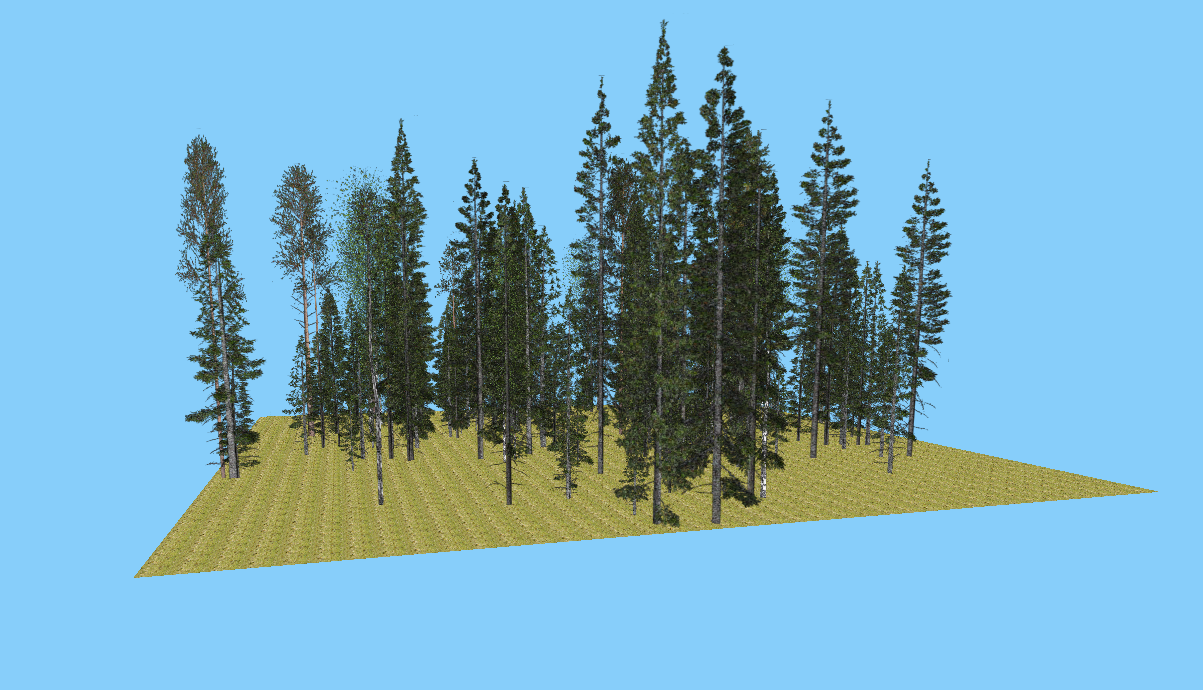 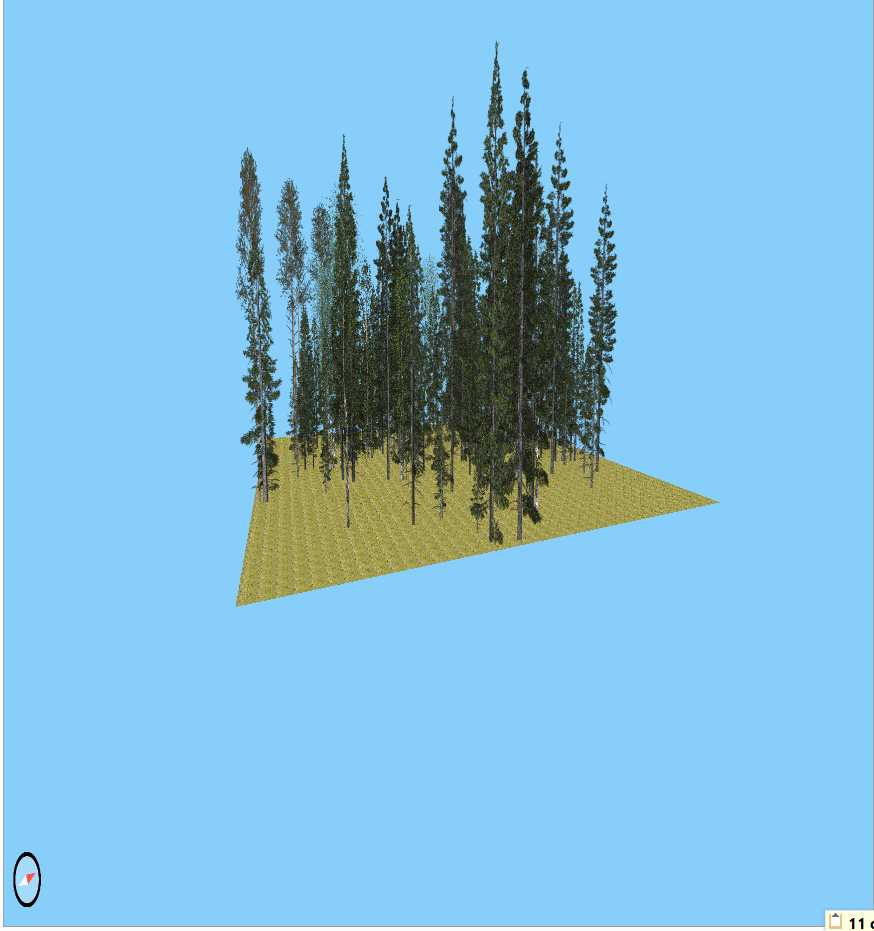 